SUPERVISORY COMMITTEE SEEKING VOLUNTEERS 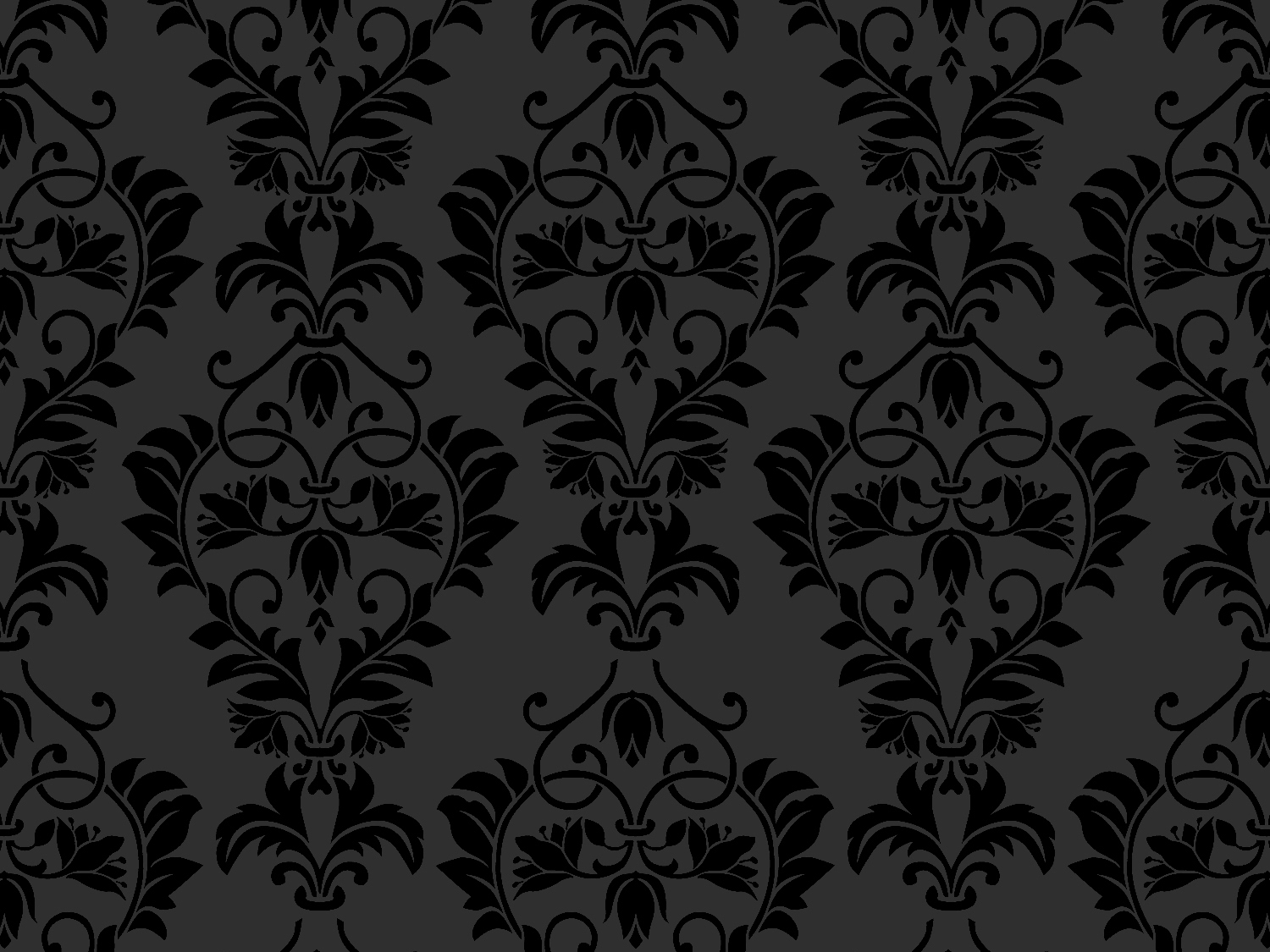 The Board of Directors is actively seeking volunteers!  We are still trying to find two members to join the Supervisory Committee.  For more details please contact any Board of Director or the Credit Union.  We need to fill these vacancies IMMEDIATELY!!!!!SHRED DAY
Get some spring cleaning done and come join us on Saturday, April 23, 2022 from 9 am – 12 pm here at the Credit Union parking lot.  There is a limit of 4 totes per member.  Come join us for a morning of food, giveaways, and prizes! Come rain, shine, or a pandemic we will be hosting Shred Day again this year! 

UPDATE YOUR SIGNATURE CARD TODAYStop in the Credit Union today to make sure your signature card is up to date!  We don’t want your loved ones to jump through hoops if something were to happen to you.  If you have a joint owner, they will always have access to your account.  Otherwise, you could add a beneficiary(s), who will only receive access to your account if something happens to you.  Stop in the Credit Union today to make sure your account is all up to date, and we would be happy to help!AUTO RATES STARTING AS LOW AS 2.49% APR* Did you know that as a Credit Union member you are able to get our low auto rates even on your used auto purchase???  That is right!  New or used we have got the best rate for you!  Rather than going off the vehicle you are purchasing, we go off your credit score!  All members with a credit score of 740 or higher will be eligible for our low rate of 2.49% APR*!  Stop by to fill out a loan application or apply online at www.nnfcu.com today to see what your rate is! 	*Annual Percentage Rate		*Rates are subject to change at any time
There are more reasons than ever to love being a member of 
Northeast Nebraska Federal Credit Union.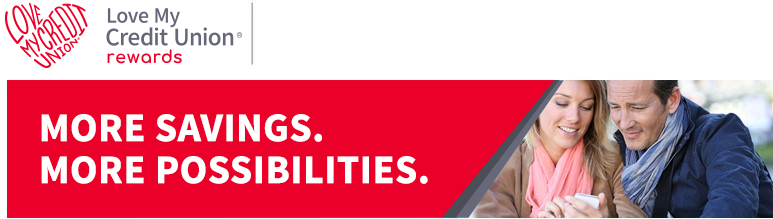 Your credit union membership is about the trust and care of community, built around where you live, work and play. That’s why credit union membership saves you money through exclusive member-only offers through our trusted partners. Through Love My Credit Union Rewards, credit union members have saved over $2 billion with offers like:»   Members can save up to $360 on their wireless bill by switching to no-contract wireless.
»   Members can save up to 35% on IdentityIQ credit report monitoring and identity theft protection.
»   Savings up to $15 on TurboTax federal products.
»   Members can save $25 on in-office tax prep at H&R Block.
»   Get $100 cash rewards from Love My Credit Union Rewards when you buy a vehicle from Carvana.
»   Members get up to $150 cash reward from Love My Credit Union Rewards with new services with Xfinity.
»   Exclusive access to home tech support and protection with Asurion Home+.
»   Exclusive discount from the TruStage Home & Auto Insurance Program.
»   Members save on SimpliSafe, the #1 expert pick for home security.
»   Exclusive access to the Love My Credit Union Rewards Powersports, RV & Boat Buying Program.
»   Save 40% on a 1-year membership to Sam's Club.
»   Build your credit history with rent and save up to 30% with Rental Kharma.
»   Save $40 on Calm, the #1 app for meditation and sleep.
»   Save on your Travel and Entertainment needs like Car Rentals, Hotels, Theme Parks, Movie Tickets and more!Learn all about how your credit union membership gets you all these exclusive savings and more at LoveMyCreditUnion.org. Check them out and start enjoying credit union member benefits you never knew you had.